RESUME ABDUL Email: abdul-393383@2freemail.com Applying for the Post of  DriverCareer Objective:To be a dedicated and hardworking professional willing to be a part of a team which dynamically work towards the growth of the organization that gives me the scope to update my knowledge and skills in accordance with the latest technologies.Experience ProfileNov 2007 – Nov 2013Organization:  in Saudi Arabia (KSA)Designation:  Lead Salesman (SDP Trainee Supervisor)Jobs handling:Welcomes customers by greeting them; assisting them.Directs customers by escorting them to racks and counters; suggesting items.Advises customers by providing information on products.Helps customer make selections by building customer confidence; offering suggestions and opinions.Documents sale by creating or updating customer profile records.Processes payments by totalling purchases; processing checks, cash, and store or other credit cards.Contributes to team effort by accomplishing related results as needed.Keeping in contact with existing customers in person and by phoneMaking appointments with and meeting new customersAgreeing sales, prices, contracts and paymentsMeeting sales targets, Giving feedback on sales trendsPromoting new products and any special dealsAdvising customers about delivery schedules and after-sales serviceRecording orders and sending details to the sales officeJan 2016 – Dec 2018Organization: in Abu DhabiDesignation: Laboratory technician cum driverJobs Handling;Collection of samples such as oil, water and waste water from various sitesMeeting with clients and scheduling for sample collection. Arrangements of vehicles for sample collection.Preparations of sampling kits such as cool box, instruments box Calibration of instruments like PH meter conductivity meter and chlorine meter.Preparing the chain of custody log on daily basis Receiving of samples from clients which are delivering on daily to the lab.Helping the chemists, secretaries, or other administrative assistants in performing their duties.Educational QualificationHigher Secondary Passed in 2001ITI, welder.Additional QualificationDubai manual driving licenceSaudi Arabia manual driving license,Typing skills, basic computer.Personal DossierDate of Birth 		: 		23.12.1983Nationality 		: 		IndianMarital Status 		: 		MarriedLanguages Known 	: 		English, Arabic, Hindi, Tamil, Malayalam.DeclarationI hereby declare that all the above information is correct to my knowledge,References available upon request!Abdul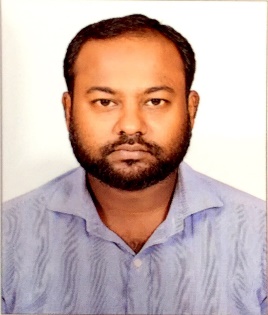 